Администрация Шарангского района Отдел образования администрации Шарангского районаМуниципальное образовательное учреждениеШарангская средняя общеобразовательная школаСоциальный проект «Выборы омбудсменов»Адрес: Нижегородская обл.р. п. Шаранга, ул. Ленина, 34тел. +7(831) 55-2-14-96Руководитель: Светлакова Галина Никандровна, учитель истории и обществознания, высшая квалификационная категорияр.п.Шаранга2011 годСОДЕРЖАНИЕИнформационная карта                                                                            3Пояснительная записка                                                                             5Стадии реализации социального проекта                                               71 стадия - подготовка к работе над проектом2 стадия - формирование рабочих групп3 стадия - предвыборная агитация4 стадия - дебаты5 стадия - выборы  6 стадия – подведение результатов     Приложения                                                                                          10  3ИНФОРМАЦИОННАЯ КАРТАсоциального проекта5ПОЯСНИТЕЛЬНАЯ ЗАПИСКА   Данный социальный проект адресован старшим школьникам. В нашей школе было принято решение создать Совет школы, в который должны были войти не только представители от администрации школы, преподавательского состава и родителей учащихся, но и представители ребят. С этой целью необходимо было провести среди старшеклассников выборы, которые позволили бы выделить среди учащихся таких ребят, которые могли достойно представлять и защищать интересы учащихся на Совете школы. Выборы среди учащихся 9 – 11 классов было решено провести таким образом,  чтобы в конечном итоге позволили бы выявить настоящих лидеров, способных действительно представлять интересы ребят и выдвигать свои идеи по организации жизни школы. Эта задача была реализована в ходе проведения социального проекта «Выборы омбудсменов». В процессе реализации социального проекта учащиеся знакомятся с принципами избирательного права, основами правового государства и гражданского обществ – все это составляющие правовой культуры юного гражданина, который в будущем будет обладать как активным, так и пассивным избирательным правом. В ходе проекта выбранные омбудсмены будут представлять права учащихся в Совете школы. тем самым будут способствовать формированию активной жизненной позиции у старших школьников. Таким образом, тема данного социального проека является актуальной, социально значимой и выполнимой. Данный проект является кратковременным. Кроме личностного развития учащихся, в результате реализации проекта был создан Совет школы, представляющий интересы всего школьного сообщества и одновременно являющийся элементом гражданского общества. Таким образом, тема данного социального проека является актуальной, социально значимой и выполнимой.ЦЕЛЬ ПРОЕКТА:Выборы омбудсменов– уполномоченных по правам человека  - представителей от учащихся в Совет школы6ЗАДАЧИ:Показать учащимся на примере смысл и значение демократических выборов, особенности предвыборной компании, процедуры голосования в демократическом обществеОзнакомление учащихся с принципами избирательного права в Российской ФедерацииПриобретение учащимися навыков правовой культуры Формирование активной гражданской позиции, развитие гражданской инициативы и гражданской ответственности учащихся Формирование умения ведения дисскусии, аргументации своей точки зренияПолучение учащимися навыков индивидуальной и коллективной творческой деятельности, самоуправления; развитие делового,  лидерского потенциала личности ОЖИДАЕМЫЕ РЕЗУЛЬТАТЫВключение учащихся 9 – 11 классов в реализацию проектаСоздание предвыборных программ кандидатов, проведение публичных дебатов, организация выборов с соблюдением принципов избирательного права в России, в результате которых должны быть избраны омбудсмены в Совет школы Освещение в районных СМИ информации о реализации проектаПолучение практических навыков взаимодействия с социальными партнерами и конкурентами, делового общения, умения ведения дисскусииПоложительные изменения в сознании учащихся школы, расширение кругозора, углубление знаний о избирательном праве, правовом государстве и гражданском обществе, деятельности различных ветвей власти.7СТАДИИ РЕАЛИЗАЦИИ СОЦИАЛЬНОГО  ПРОЕКТАI СТАДИЯ - ПОДГОТОВКА К РАБОТЕ НАД ПРОЕКТОМВо всех 9 – 11 классах классными руководителями был проведен классный час на тему: «Роль гражданина в правовом государстве», на котором речь шла о гражданском обществе и правовом государстве, о роли самоуправления в жизни общества и решении вопросов, касающихся каждого гражданина; о функции омбудсменов, как защитников прав граждан. Аудитория старшеклассников готова к обсуждению данных вопросов, так как эти темы рассматриваются в курсе обществознания и истории основной и средней школы.  Затем ребятам было объяснено, что в школе создается новый орган – Совет школы, в который должны войти представители от ученического сообщества, но количество представителей от ребят также жестко ограничено, как и родителей и учителей. Перед ребятами была поставлена задача: выбрать кандидата от класса, который будет участвовать в борьбе за право представлять интересы учащихся в Совете школы – омбудсменов. Самовыдвижение кандидатов приветствовалось. Для участия в избирательной компании должна быть избрана группа поддержки. Очень важным на данном этапе является мотивация учащихся: кандидат в омбудсмены имеет возможность реализовать свой личностный потенциал, лидерские качества; остальные учащиеся имеют шанс изменить школьную жизнь в своих интересах. Далее ребятам было объяснен метод социального проектирования, который будет использоваться при решении данной задачи.II СТАДИЯ - ФОРМИРОВАНИЕ РАБОЧИХ ГРУПП В каждом 9 - 11классе был выдвинут кандидат в омбудсмены – всего 13 человек от 13 классов. Для участия в предвыборной кампании вокруг каждого кандидата была образована группа поддержки – для разработки программы кандидата, для её наглядного оформления, ведения агитационной работы в пользу своего выдвиженца. Всего в группы входило 5 – 7 человек от каждого класса. Кроме этого, была созданы группа «Координаторы» и «Избирательная комиссия»8III СТАДИЯ – ПРЕДВЫБОРНАЯ АГИТАЦИЯКаждому кандидату в омбудсмены «Координаторы» выдали документ, подтверждающий их роль в социальном проекте – удостоверение. Все кандидаты в омбудсмены разработали свои предвыборные программы, которые были красочно оформлены на больших плакатах. Здесь же были представлены фотографии кандидатов, их краткая биография с перечислением личных достоинств и заслуг. Все агитационные плакаты были размещены на одном огромном стенде на первом этаже школы. Этой стадии социального проекта было отведено две недели.IV СТАДИЯ - ДЕБАТЫДля того чтобы ребята могли сделать выбор в пользу того или иного кандидата, были проведены публичные дебаты в актовом зале школы. К этому мероприятию готовились как кандидаты , так и избиратели: избиратели готовили вопросы по программам кандидатов в омбудсмены, а кандидаты оттачивали свою предвыборную речь. Поскольку актовый зал не может вместить одновременно 13 классов, то ребят разделили на две группы: первая участвовала в дебатах пятым уроком, вторая  - шестым. На проведении дебатов присутствовала журналистка из местной газеты «Знамя победы» и директор школы. В назначенное время кандидаты в омбудсмены заняли свои места за столом на сцене. Каждому давалось три минуты, чтобы рассказать о своей программе и пять минут для ответов на вопросы. В ходе дебатов были затронуты вопросы, которые интересовали ребят. По итогам дебатов в местной газете была напечатана статья «Выборы омбудсменов».V СТАДИЯ - ВЫБОРЫДень после выборов был объявлен «днем тишины» – для того, чтобы ребята могли подумать и сделать свой выбор. Для проведения выборов группой  «Избирательная комиссия» были составлены списки избирателей и напечатаны избирательные бюллетени со списком кандидатов в омбудсмены – соответственно количеству учащихся 9-11 классов, 9изготовлена урна для голосования. Рабочие школы изготовили кабинку для тайного голосования, которую разместили на день выборов в актовом зале школы. Выборы проводились через день после проведения дебатов. Учащиеся 9 – 11 классов могли проголосовать в любую перемену между уроками в течении дня. Процесс избирательной кампании контролировали «Координаторы» и «Избирательная комиссия». VI СТАДИЯ – ПОДВЕДЕНИЕ РЕЗУЛЬТАТОВВ 14.00 процесс голосования был закончен, урна была вскрыта, бюллетени подсчитаны. Всего из 240 бюллетеней осталось 8 (3 бюллетеня оказались испорчены). Учителя школы опасались, что ребята проголосуют за своих одноклассников, но этого не произошло. По итогам выборов в Совет школы вошли: 1 Сергей Чешуин 10 «г» - 76 голосов2 Алексей Чертищев 11 «г» - 39 голосов3 Михаил Колесов 11 «а» - 33 голоса4 Станислав Ураков 9 «а» - 22 голоса5 Елена Костерина 11 «в» - 19 голосов6 Юлия Вохмянина 10 «в» - 16 голосов7 Евгения Хохлова 9 «в» - 8 голосов Эти ребята по праву заняли место в Совете школы вместе с родителями и учителями и получили шанс реализовать все то, что предлагали в своих предвыборных программах.10ПРИЛОЖЕНИЯПриложение 1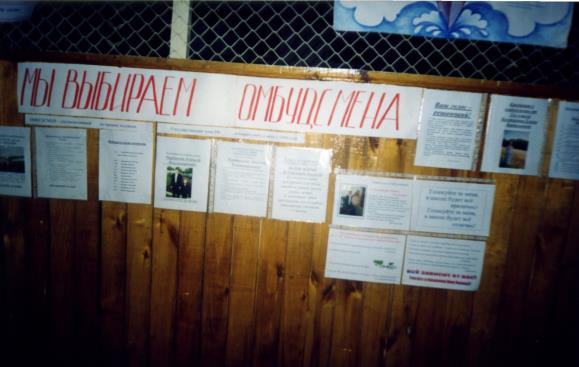 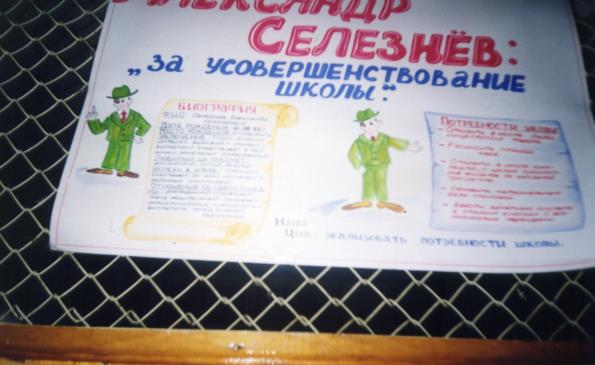 Предвыборные плакаты кандидатов в омбудсменыПриложение 2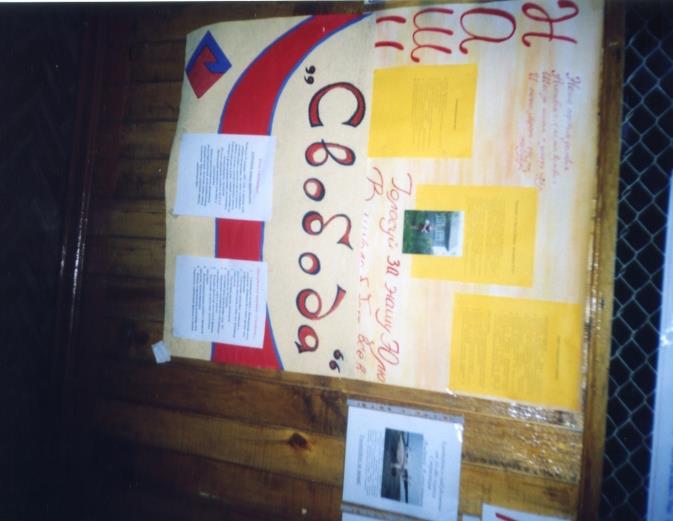 Предвыборные плакаты кандидатов в омбудсменыПриложение 3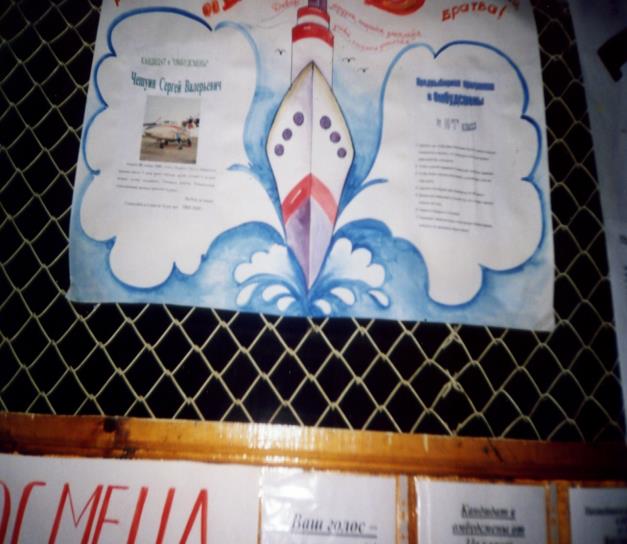 Предвыборные плакаты кандидатов в омбудсменыПриложение 4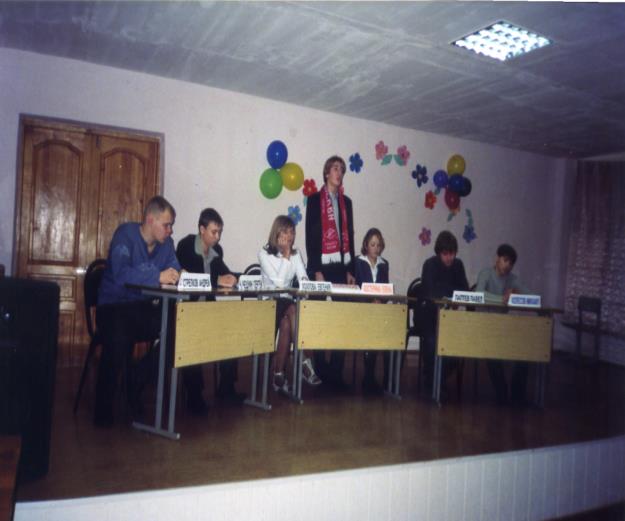 ДебатыПриложение 5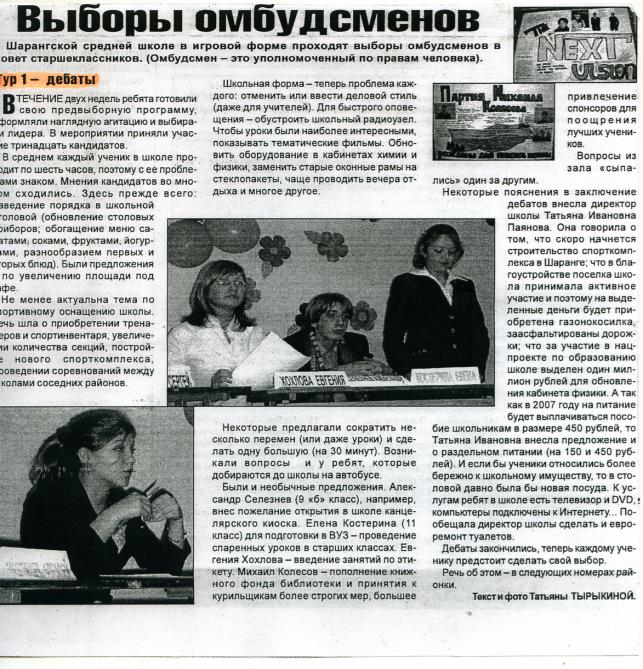 Освещение выборов омбудсменов в районной газете «Знамя победы»Приложение 6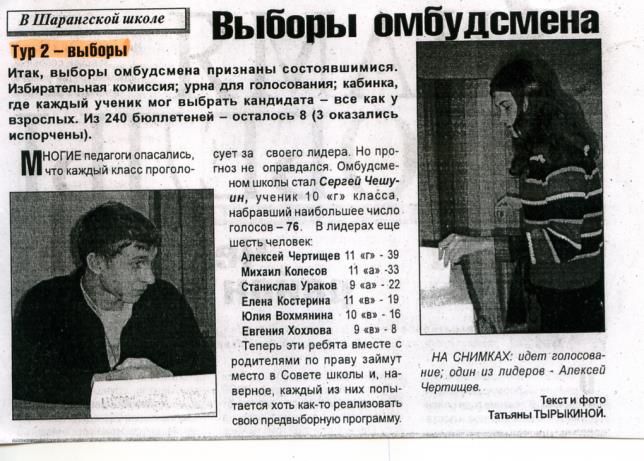 Освещение выборов омбудсменов в районной газете «Знамя победы»Приложение 7Избирательный бюллетень1Наименование проектаВыборы омбудсменов2Руководитель проектаУчитель истории МОУ Шарангская СОШ Светлакова Галина Никандровна3Целевая группаСтаршие школьники, учащиеся 9 – 11 классов4Обоснование актуальности и социальной значимости проектаВ процессе реализации социального проекта учащиеся знакомятся с принципами избирательного права, основами правового государства и гражданского обществ – все это составляющие правовой культуры юного гражданина, который в будущем будет обладать как активным, так и пассивным избирательным правом. В ходе проекта выбранные омбудсмены будут представлять права учащихся в Совете школы, тем самым будут способствовать формированию активной жизненной позиции у старших школьников. Таким образом, тема данного социального проека является актуальной, социально значимой и выполнимой.5Цели и задачиЦЕЛЬ ПРОЕКТА:Выборы омбудсменов– уполномоченных по правам человека  - представителей от учащихся в Совет школы.ЗАДАЧИ:Показать учащимся на примере смысл и значение демократических выборов, особенности предвыборной компании, процедуры голосования в демократическом обществеОзнакомление учащихся с принципами избирательного права в Российской ФедерацииПриобретение учащимися навыков правовой культурыФормирование активной гражданской позиции, развитие гражданской инициативы и гражданской ответственности учащихсяФормирование умения ведения дисскусии, аргументации своей точки зренияПолучение учащимися школы навыков индивидуальной и коллективной творческой деятельности, самоуправления, социальной активности; развитие делового,  лидерского потенциала личности 6Краткая аннотация содержания проектапроект реализуется в несколько этапов:    1 стадия - подготовка к работе над проектом2 стадия - формирование рабочих групп3 стадия - предвыборная агитация4 стадия - дебаты5 стадия - выборы  6 стадия – подведение результатов       7Сроки выполнения проектаПроект является краткосрочным, реализуется в течении месяца8Предполагаемая стоимость проектаТребуются средства на ватманы для агитационных плакатов и избирательные бюллетени 9Краткая информацияДанный проект был реализован в МОУ Шарангская СОШ при создании Совета школы№ п/пклассСписок кандидатов19 «а» Ураков Станислав  29 «б» Селезнев Александр39 «в» Хохлова Евгения  49 «г»Арбузов Артем510 «а»Коробейникова Екатерина 610 «б»Жиров Юрий 710 «в»Вохмянина Юлия  810 «г»Чешуин Сергей  910 «д»Стрелков Андрей 1011 «а»Колесов Михаил  1111 «б»Королева Валентина 1211 «в»Костерина Елена 1311 «г»Чертищев Алексей 